Conservation Target 1: River Delta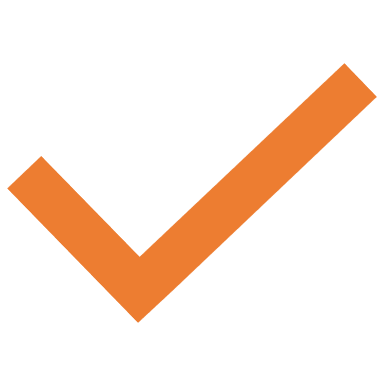 Strategic Action would benefit from renewed focus. While all actions are important, these actions were identified as still relevant, have seen minimal progress since 2012, and have a high opportunity for a new champion or additional project partners.Objective 1: Increase delta complexity of approximately 100(+/-) acres between South Pass and Hat Slough and improve flood conveyance by creating a restoration project that increase freshwater inputs to the mudflats by 2020.Strategic Action 1-1-1: Develop agreements and incentives for landowners to redistribute flood water into new distributary channels on their land by 2015. Relevant AA StrategiesStrategy 2Strategy 5Strategy 7Strategy 9Strategy 12Objective 1: Increase delta complexity of approximately 100(+/-) acres between South Pass and Hat Slough and improve flood conveyance by creating a restoration project that increase freshwater inputs to the mudflats by 2020.Strategic Action 1-1-2: Design and build appropriate (historic) distributary channels to convey flood water to 200 (+/-) acres of mudflat by 2020. Relevant AA StrategiesStrategy 2Strategy 5Strategy 7Strategy 9Strategy 12Objective 1: Increase delta complexity of approximately 100(+/-) acres between South Pass and Hat Slough and improve flood conveyance by creating a restoration project that increase freshwater inputs to the mudflats by 2020.Strategic Action 1-1-3: Work with the Snohomish Conservation District and WSU Snohomish County Extension Agriculture Educators to improve BMPs in new and existing channel drainage areas to meet all DOE water quality regulations by 2020. Relevant AA StrategiesStrategy 2Strategy 5Strategy 7Strategy 9Strategy 12Objective 2: Reduce the delivery of flood water to the whole delta area to accommodate more productive agriculture that allows farmers to return a portion of their land to natural functioning conditions (either buffer or marsh). Goals for marsh and buffers are consistent with salmon recovery plan of restoring a minimum of 315 acres of estuarine area by 2016. Strategic Action 1-2-1: City of Stanwood and Snohomish County solidify wetland protection, connection, and restoration components as part of stormwater retrofits in Comprehensive Plans by 2015, to create increased water storage in agricultural fields and decrease runoff.  Relevant AA StrategiesStrategy 2Strategy 5Strategy 10Objective 2: Reduce the delivery of flood water to the whole delta area to accommodate more productive agriculture that allows farmers to return a portion of their land to natural functioning conditions (either buffer or marsh). Goals for marsh and buffers are consistent with salmon recovery plan of restoring a minimum of 315 acres of estuarine area by 2016. Strategic Action 1-2-2: Retrofit Stanwood developments with low impact development (LID) techniques by 2020. Relevant AA StrategiesStrategy 2Strategy 5Strategy 10Objective 3: Work with farmers, researchers and marketers to develop profitable and environmentally sustainable opportunities to farm under the changing conditions in the Stillaguamish Delta.Strategic Action 1-3-1: Farm Link connects Snohomish Farm Incubator (farm hands-on training center, including classes on regulations and ecosystem processes) graduates with Stillaguamish properties to encourage incoming farms to promote stewardship and environmentally friendly productivity techniques. Relevant AA StrategiesStrategy 2Strategy 12Strategy 15Objective 3: Work with farmers, researchers and marketers to develop profitable and environmentally sustainable opportunities to farm under the changing conditions in the Stillaguamish Delta.Strategic Action 1-3-2: WSU Snohomish County Extension Agriculture and Snohomish Conservation District conduct outreach to teach environmental stewardship and productivity techniques for farmers to respond to growing demand for local food produced with good environmental stewardship techniques (and increase profitability by 10-20% overall). Relevant AA StrategiesStrategy 2Strategy 12Strategy 15Objective 3: Work with farmers, researchers and marketers to develop profitable and environmentally sustainable opportunities to farm under the changing conditions in the Stillaguamish Delta.Strategic Action 1-3-3: Promote local sustainable seafood harvesting options for salmon, clams and crustaceans. Relevant AA StrategiesStrategy 2Strategy 12Strategy 15Objective 4: In areas that have degraded flood protection infrastructure, construct set back dikes that ensure that fields behind the setbacks will be better protected and return a portion of the original property to tidal marsh in partnership with the Sustainable Lands Strategy (SLS), Stillaguamish River Flood Control District, and the Stillaguamish Technical Advisory Group (STAG).Strategic Action 1-4-1: Evaluate areas with high salinity due to frequent tidally influenced river flooding. Relevant AA StrategiesStrategy 2Strategy 5Strategy 14Objective 4: In areas that have degraded flood protection infrastructure, construct set back dikes that ensure that fields behind the setbacks will be better protected and return a portion of the original property to tidal marsh in partnership with the Sustainable Lands Strategy (SLS), Stillaguamish River Flood Control District, and the Stillaguamish Technical Advisory Group (STAG).Strategic Action 1-4-2: Construct set back dikes that protect property. Relevant AA StrategiesStrategy 2Strategy 5Strategy 14Objective 4: In areas that have degraded flood protection infrastructure, construct set back dikes that ensure that fields behind the setbacks will be better protected and return a portion of the original property to tidal marsh in partnership with the Sustainable Lands Strategy (SLS), Stillaguamish River Flood Control District, and the Stillaguamish Technical Advisory Group (STAG).Strategic Action 1-4-3: Restore areas on the waterward side of the dike. Relevant AA StrategiesStrategy 2Strategy 5Strategy 14Relevant Action Agenda Strategies for the River Delta Conservation TargetStrategy 2: Reduce pressure for land conversion by supporting the long-term viability and sustainability of agricultural lands and working forests through resilience and integrated management planning, improved incentives, and improved land use regulations.Strategy 5: Protect and restore floodplains and estuaries (including associated riparian habitats) by advancing integrated river basin management planning, policies and regulations and accelerating implementation of reach-scale plans and projects.Strategy 7: Understand and plan for future freshwater availability and implement regulations, projects, and voluntary approaches to reduce water demand and encourage conservation, as well as reclaim and reuse wastewater where appropriate.Strategy 9: Address cumulative water pollution impacts on Puget Sound through TMDL (total maximum daily load) plans, PIC (pollution identification and correction) programs, and other mechanisms.Strategy 10: Manage stormwater runoff and legacy contamination by improving regulatory frameworks and incentives, including using a comprehensive approach at the site and landscape scales.Strategy 12: Reduce and prevent non-point source pollutants from agricultural and forest lands by improving outreach and incentive programs and ensuring compliance with policies.Strategy 14: Monitor and rapidly respond to the introduction and spread of terrestrial and aquatic invasive species.Strategy 15: Implement harvest, hatchery, and adaptive management elements of salmon recovery.Port Susan MSA Conservation Action Plan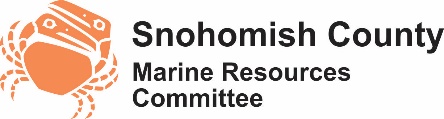 Crosswalk with the 2022-2026 PSP Action Agenda Action Agenda StrategyRiver DeltaChinook SalmonChinook SalmonChinook SalmonBeaches / Forage FishDungeness CrabDungeness CrabDungeness CrabEmbedded InvertebratesEmbedded InvertebratesShorebirds1. Advance smart development and protect intact habitats and processes by channeling population growth into attractive, transit-oriented urban centers with easy access to natural spaces.2. Reduce pressure for land conversion by supporting the long-term viability and sustainability of agricultural lands and working forests through resilience and integrated management planning, improved incentives, and improved land use regulations.3. Protect and restore marine shorelines by improving compliance, incentives, and strategic planning rooted in an understanding of coastal processes, with a focus on bluff backed beaches.4. Protect and restore riparian areas by improving regulatory frameworks and incentives and increased funding.5. Protect and restore floodplains and estuaries (including associated riparian habitats) by advancing integrated river basin management planning, policies and regulations and accelerating implementation of reach-scale plans and projects.6. Address fish passage barriers and reopen salmon habitat by accelerating strategic planning and sequenced implementation of projects.7. Understand and plan for future freshwater availability and implement regulations, projects, and voluntary approaches to reduce water demand and encourage conservation, as well as reclaim and reuse wastewater where appropriate8. Prevent pollution by promoting the development and use of safer alternatives to toxic chemicals and improving regulatory frameworks and incentives.9. Address cumulative water pollution impacts on Puget Sound through TMDL (total maximum daily load) plans, PIC (pollution identification and correction) programs, and other mechanisms. 10. Manage stormwater runoff and legacy contamination by improving regulatory frameworks and incentives, including using a comprehensive approach at the site and landscape scales.11. Reduce pollutants released from and prevent pollutants from entering wastewater systems (i.e., treatment plants, large and small on-site septic) by improving regulatory frameworks and incentives and investing in new technology.12. Reduce and prevent non-point source pollutants from agricultural and forest lands by improving outreach and incentive programs and ensuring compliance with policies.13. Implement targeted and adaptive maritime oil spill prevention and safety measures, and improve spill response readiness and capacity.14. Monitor and rapidly respond to the introduction and spread of terrestrial and aquatic invasive species.15. Implement harvest, hatchery, and adaptive management elements of salmon recovery.16. Protect and restore submerged aquatic vegetation by expanding public outreach, education, and voluntary programs, ensuring regulatory protection, and implementing restoration projects.17. Promote best practices by boaters to protect water quality and life in Puget Sound.18. Understand and build awareness of the effects of changing climate and ocean conditions on Puget Sound.19. Advance and support efforts to reduce greenhouse gas emissions and increase carbon sequestration.20. Integrate climate adaptation and resilience into all strategies to protect and restore ecosystems and human wellbeing.21. Ensure that the wellbeing derived from place attachments among all residents of Puget Sound is recognized, understood, and respected.22. Expand and promote equitable access to information and opportunities for engagement for responsible outdoor recreation and stewardship actions.23. Promote transparent and inclusive governance that engages all peoples equitably, with a focus on expanding trust and inclusion of underrepresented communities.24. Engage with communities to identify, protect, and enhance opportunities for cultural practices and access to safe and abundant local foods.25. Implement policies and programs that maximize benefits and minimize adverse impacts to both ecosystems and natural resource industries and livelihoods.26. Protect human health, considering disproportionate impacts on sensitive populations, through programs that educate communities and limit harmful exposures from air and water contaminants.